中國文化大學博士班學位審定表110 . 5 . 5 校課程委員會議通過、110. 5. 19日教務會議通過一、院系所組：文學院 哲學系 博士班二、授予學位：文學博士三、適用年度：110 學年度起入學新生適用，109 學年度(含)以前入學者得選擇適用四、最低畢業學分數：24 學分五、承認他所（含國內、外）學分數：0 學分六、必修科目七、基礎學科（以同等學力資格或非相關學系畢業之錄取者，入學後須補修底下之基礎學科）各科皆得以大學所修相同科目相抵，「中國哲學史」另得以「中國思想史」相抵。入學考試專業科目達七十分以上者，得以扺免「中國哲學史」及「西洋哲學史」。八、博士班資格考試科目：得就下列兩方案擇一通過【方案一】期刊論文寫作【方案二】需通過以下兩項考科筆試：（考科一）中國哲學基本問題、西洋哲學基本問題，任選一科；以及（考科二）任選一門曾修習及格且與論文相關之科目。九、資格考試相關規定▓選擇【方案一】者，須符合下列期刊類型及論文篇數規定：1.SSCI(1 篇)， 2.A&HCI(1 篇)，3.TSSCI(1 篇)，4.THCI(1 篇)，5.SCI(1 篇)，6.EI(2 篇) 或 7.CSSCI(1 篇)備註：所發表論文限哲學理論及其應用領域相關，CSSCI 期刊檢核依據本校教師研究成果獎勵認列標準。▓選擇【方案二】者，需修習中、西哲學課程各 4 學分且及格，經所長核可後方得申請。十、申請學位論文考試規定依本校「博碩士班學位論文考試辦法」及「博士學位候選人資格考核施實要點」辦理。中國文化大學博士班學位審定表一、院系所組：文學院 哲學系 博士班二、授予學位：文學博士三、適用年度：103學年度起入學新生適用。103.5.21  102學年度第2學期教務會議通過四、最低畢業學分數：24學分五、承認他所（含國內、外）學分數：0學分六、必修科目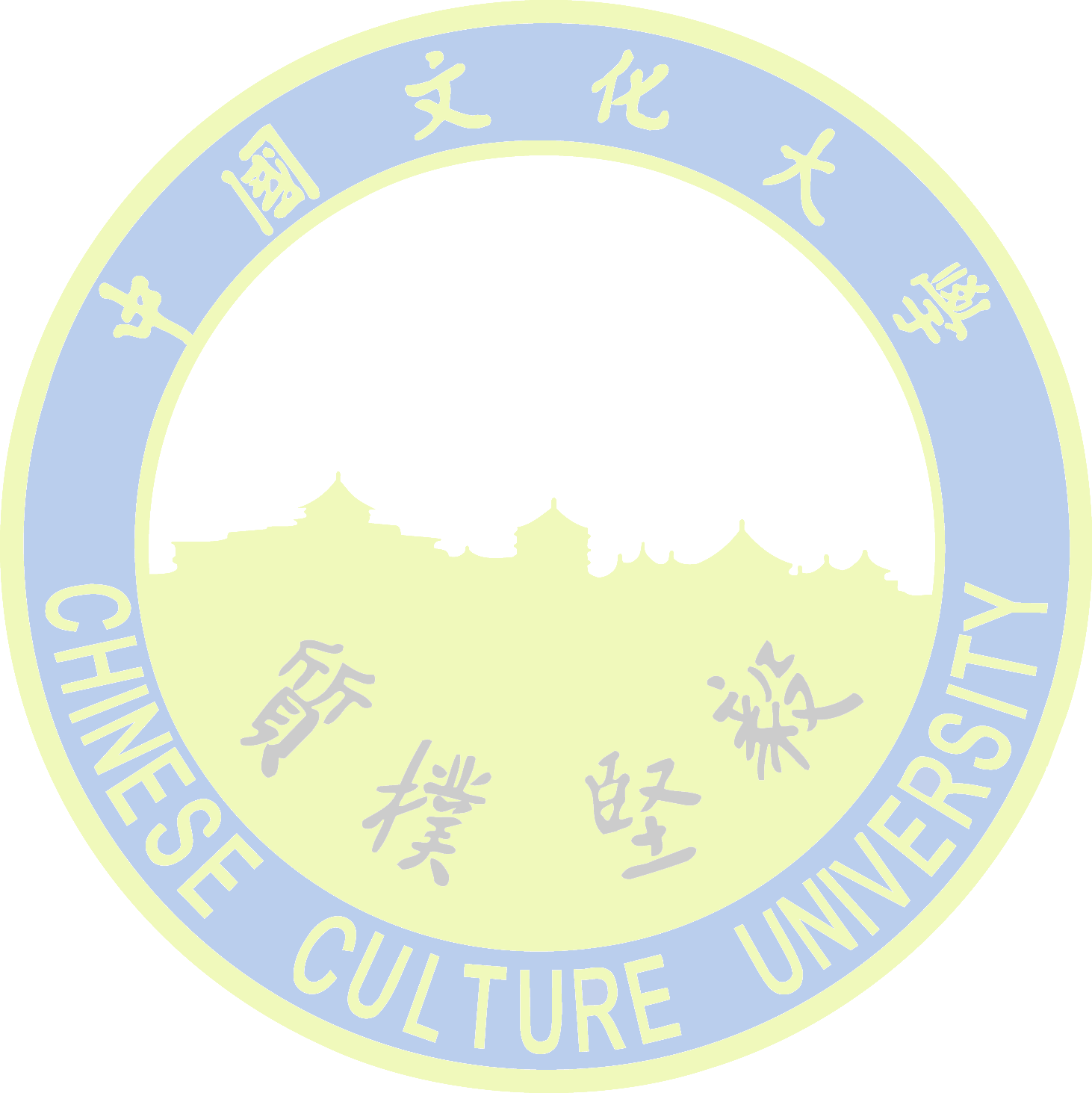 七、基礎學科（以同等學力資格或非相關學系畢業之錄取者，入學後須補修底下之基礎學科）各科皆得以大學所修相同科目相抵，「中國哲學史」另得以「中國思想史」相抵。入學考試專業科目達七十分以上者，得以扺免「中國哲學史」及「西洋哲學史」。八、博士班資格考試科目【考科一】中國哲學基本問題、西洋哲學基本問題，任選一科。【考科二】任選一門曾修習及格且與論文相關之科目。九、資格考試相關規定已修習中、西哲學方面課程各4學分及格者，經所長核可。十、申請學位論文考試規定依本校「博碩士班學位論文考試辦法」及「博士學位候選人資格考核施實要點」辦理。科目代號科 目 名 稱學分數時 數備	註	（	說	明	）0151中國哲學專題研究441678西洋哲學專題研究44合	計88科目名稱學分 數時數 備	註	（	說	明	）1中國哲學史(上)中國哲學史(上)中國哲學史(上)中國哲學史(上)33於此 8 門課中任選 12 學分。所選課程中至少 1 門課需與論文相關。2中國哲學史(下)中國哲學史(下)中國哲學史(下)中國哲學史(下)33於此 8 門課中任選 12 學分。所選課程中至少 1 門課需與論文相關。3西洋哲學史(上)西洋哲學史(上)西洋哲學史(上)西洋哲學史(上)33於此 8 門課中任選 12 學分。所選課程中至少 1 門課需與論文相關。4西洋哲學史(下)西洋哲學史(下)西洋哲學史(下)西洋哲學史(下)33於此 8 門課中任選 12 學分。所選課程中至少 1 門課需與論文相關。5基本邏輯基本邏輯基本邏輯基本邏輯44於此 8 門課中任選 12 學分。所選課程中至少 1 門課需與論文相關。6倫理學倫理學倫理學倫理學44於此 8 門課中任選 12 學分。所選課程中至少 1 門課需與論文相關。7知識論知識論知識論知識論44於此 8 門課中任選 12 學分。所選課程中至少 1 門課需與論文相關。8形上學形上學形上學形上學44於此 8 門課中任選 12 學分。所選課程中至少 1 門課需與論文相關。合計計計1212科目代號 科目名稱學分數時數備註（說明）0151中國哲學專題研究441678西洋哲學專題研究44合        計88科目名稱學分數時數備註（說明）1中國哲學史(一)441.於此8門課中任選3門，共計12學分。2.所選3門課中至少1門課需與論文相關。2西洋哲學史(一)441.於此8門課中任選3門，共計12學分。2.所選3門課中至少1門課需與論文相關。3中國哲學史(二)441.於此8門課中任選3門，共計12學分。2.所選3門課中至少1門課需與論文相關。4西洋哲學史(二)441.於此8門課中任選3門，共計12學分。2.所選3門課中至少1門課需與論文相關。5基本邏輯441.於此8門課中任選3門，共計12學分。2.所選3門課中至少1門課需與論文相關。6倫理學441.於此8門課中任選3門，共計12學分。2.所選3門課中至少1門課需與論文相關。7知識論441.於此8門課中任選3門，共計12學分。2.所選3門課中至少1門課需與論文相關。8形上學441.於此8門課中任選3門，共計12學分。2.所選3門課中至少1門課需與論文相關。合        計1212